Oser une parole pour mon compagnon :Des indications pour orienter le deuxième tourOser une parole pour un compagnon n’est pas toujours chose aisée ; je me sens limité par la crainte de blesser, par les mots que je ne trouve pas, par ma timidité.Visée : S’entraîner à poser une parole de vie, de croissance pour mes compagnons.Un rappel : la parole que je pose n’est pas de l’ordre du conseil, de la discussion, elle se doit d’être de l’ordre de l’accompagnement spirituel qui respecte la liberté de l’autre. Son but est avant tout d’éclairer, de consoler. Utilisation : Cette fiche regroupe un ensemble de propositions qui peuvent être utilisées pour orienter un deuxième tour. L’idée est de choisir une proposition pour une réunion dont le thème et le déroulement seront habituels. Le mieux est peut-être d’indiquer dès la feuille de préparation l’orientation que l’on désire donner au deuxième tour. Si l’on décide de mettre en œuvre ces propositions sur plusieurs réunions, il est bon d’avoir une demande de grâce identique pour ces réunions.Demande de grâce (à dire juste avant le deuxième tour) : « Donne-moi la grâce Seigneur, de parler à mes frères et sœurs, comme je te parle parfois dans ma prière, comme un ami parle à un ami ».Les propositions : Proposition 1 : Je relève ce qui est neuf, différent de ce que j’ai entendu jusque-là dans ce que mon frère ou ma sœur en CL a évoqué lors de son partage.  En y étant attentif, je lui signifie l’importance de cette nouvelle porte entrouverte… Avec tact, délicatesse, sans pression, je peux l’inviter – s’il y consent ou s’il le peut – à l’ouvrir plus largement… Par exemple, en lui disant, voilà ce que j’ai entendu, est-ce bien ce que tu as voulu dire ? Peux-tu m’en dire un peu plus pour que cela me soit plus clair ? Proposition 2 : Je repère dans le partage de mon compagnon ce qui est de l’ordre de son « image et ressemblance au Créateur ».  Je m’émerveille de ce déjà là ; je le signifie à mon compagnon.Proposition 3 : Je repère dans le partage de mon compagnon son désir de vie à la suite du Christ ; sa manière de mettre en œuvre ce désir. Je lui en fais le retour simplement, je m’en émerveille (par mes paroles je lui permets une prise de conscience renforcée, clarifiée de son désir).Proposition 4 : Entendre les freins : A distance de mon compagnon, enraciné en Christ, j’apprends à découvrir les racines des empêchements à plus de vie chez un compagnon…  Avant de prendre la parole je confie au Christ mon frère ou ma sœur …  Je reste disponible au souffle de l’Esprit qui peut éventuellement me donner une Parole à prononcer. L’Esprit Saint sait souffler où il veut comme il veut à condition que nos cœurs soient ouverts.Proposition 5 : Avant d’oser une parole pour un de mes compagnons, je prends quelques instants de discernement pour reconnaître ce qui me motive à parler (désir d’amener mon compagnon à plus de liberté, sur-réaction personnelle …)Autres ressources : Revue Vie Chrétienne : n°2 - Novembre 2009 et n°3 - Janvier 2010 Site internet : http://www.viechretienne.fr/les-revues.php?=&page=3Date : Révision novembre 2016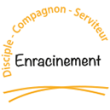 Axe compagnon - Dimension « communautaire » - Agir